Ð³Ýñ³Ñ³ßÇí  ¨  ³Ý³ÉÇ½Ç ÑÇÙáõÝùÝ»ñÐ³Ýñ³Ñ³ßÇí  ¨  ³Ý³ÉÇ½Ç ÑÇÙáõÝùÝ»ñÐ³Ýñ³Ñ³ßÇí  ¨  ³Ý³ÉÇ½Ç ÑÇÙáõÝùÝ»ñÐ³Ýñ³Ñ³ßÇí  ¨  ³Ý³ÉÇ½Ç ÑÇÙáõÝùÝ»ñÐ³Ýñ³Ñ³ßÇí  ¨  ³Ý³ÉÇ½Ç ÑÇÙáõÝùÝ»ñÐ³Ýñ³Ñ³ßÇí  ¨  ³Ý³ÉÇ½Ç ÑÇÙáõÝùÝ»ñÐ³Ýñ³Ñ³ßÇí  ¨  ³Ý³ÉÇ½Ç ÑÇÙáõÝùÝ»ñÐ³Ýñ³Ñ³ßÇí  ¨  ³Ý³ÉÇ½Ç ÑÇÙáõÝùÝ»ñ Ընդհանուր հոսքի 11-րդ դասարան Ընդհանուր հոսքի 11-րդ դասարան Ընդհանուր հոսքի 11-րդ դասարան Ընդհանուր հոսքի 11-րդ դասարան Ընդհանուր հոսքի 11-րդ դասարան Ընդհանուր հոսքի 11-րդ դասարան Ընդհանուր հոսքի 11-րդ դասարան Ընդհանուր հոսքի 11-րդ դասարան(շաբաթական 3. ժամ, ընդամենը 102 ժամ)  +2ժամ   1-ին կիսամյակ 45 ժամ + 2 ժամ2-րդ կիսամյակ 57 ժամ (շաբաթական 3. ժամ, ընդամենը 102 ժամ)  +2ժամ   1-ին կիսամյակ 45 ժամ + 2 ժամ2-րդ կիսամյակ 57 ժամ (շաբաթական 3. ժամ, ընդամենը 102 ժամ)  +2ժամ   1-ին կիսամյակ 45 ժամ + 2 ժամ2-րդ կիսամյակ 57 ժամ (շաբաթական 3. ժամ, ընդամենը 102 ժամ)  +2ժամ   1-ին կիսամյակ 45 ժամ + 2 ժամ2-րդ կիսամյակ 57 ժամ (շաբաթական 3. ժամ, ընդամենը 102 ժամ)  +2ժամ   1-ին կիսամյակ 45 ժամ + 2 ժամ2-րդ կիսամյակ 57 ժամ (շաբաթական 3. ժամ, ընդամենը 102 ժամ)  +2ժամ   1-ին կիսամյակ 45 ժամ + 2 ժամ2-րդ կիսամյակ 57 ժամ (շաբաթական 3. ժամ, ընդամենը 102 ժամ)  +2ժամ   1-ին կիսամյակ 45 ժամ + 2 ժամ2-րդ կիսամյակ 57 ժամ (շաբաթական 3. ժամ, ընդամենը 102 ժամ)  +2ժամ   1-ին կիսամյակ 45 ժամ + 2 ժամ2-րդ կիսամյակ 57 ժամ §Ժ.Ք.ժամ
№ԹեմանԴասարանում կատարվող աշխատանքըՏնային հանձնարարությունըՆվազագույն չափորոշիչային պահանջներ¶ÉáõË 1. Աստիճանային ýáõÝÏóÇ³ (16) Å³Ù¶ÉáõË 1. Աստիճանային ýáõÝÏóÇ³ (16) Å³Ù¶ÉáõË 1. Աստիճանային ýáõÝÏóÇ³ (16) Å³Ù¶ÉáõË 1. Աստիճանային ýáõÝÏóÇ³ (16) Å³Ù¶ÉáõË 1. Աստիճանային ýáõÝÏóÇ³ (16) Å³Ù¶ÉáõË 1. Աստիճանային ýáõÝÏóÇ³ (16) Å³Ù¶ÉáõË 1. Աստիճանային ýáõÝÏóÇ³ (16) Å³Ù¶ÉáõË 1. Աստիճանային ýáõÝÏóÇ³ (16) Å³Ù131§1. Աստիճանային ֆունկցիա:  Բնական ցուցիչով աստիճանային ֆունկցիա:Անցածի կրկնություն: Ուսուցանել §1-ի նյութը և ամրապնդել օգտագործելով № 1 - 3 խնդիրները։Սովորել  §1-ի  օգտագործելով "Հասկացել եք դասը" բաժնի  N 1-8 հարցերը: Լուծել N 1-3-ի մն. խնդ.-ները:¶Çï»Ý³É µÝ³Ï³Ý óáõóÇãáí ³ëïÇ×. ýáõÝÏóÇ³յÇ ÑÇÙÝ. Ñ³ïÏáõÃÛáõÝÝ»ñÁ, կ³ñáÕ³Ý³É Ï³éáõó»É Ýßí³Í ýáõÝÏóÇ³Ý»ñÇ գñ³ýÇÏÝ»ñÁ և գñ³ýիկորեն Ù»ÏÝ³µ³Ý»É ¹ñ³Ýó ÑÇÙÝ³Ï³Ý Ñ³ïÏáõÃÛáõÝÝ»ñÁ,132§1. Աստիճանային ֆունկցիա:  Բնական ցուցիչով աստիճանային ֆունկցիա:Ամրապնդել    §1-ի նյութը  օգտագործելով N 4 , N 5 խնդիրները:Կրկնել    §1-ի  նյութը, լուծել  N 4 , N 5 –ի մնացած խնդիրները:¶Çï»Ý³É µÝ³Ï³Ý óáõóÇãáí ³ëïÇ×. ýáõÝÏóÇ³յÇ ÑÇÙÝ. Ñ³ïÏáõÃÛáõÝÝ»ñÁ, կ³ñáÕ³Ý³É Ï³éáõó»É Ýßí³Í ýáõÝÏóÇ³Ý»ñÇ գñ³ýÇÏÝ»ñÁ և գñ³ýիկորեն Ù»ÏÝ³µ³Ý»É ¹ñ³Ýó ÑÇÙÝ³Ï³Ý Ñ³ïÏáõÃÛáõÝÝ»ñÁ,133§1. Աստիճանային ֆունկցիա:  Բնական ցուցիչով աստիճանային ֆունկցիա:Ամրապնդե §1-ի նյութը օգտագործելով N6-8 խնդիրները: Ինքնուրույն աշխ.:Կրկնել  §1-ի  նյութը, լուծել  N 6-8-ի մնացած խնդիրները:¶Çï»Ý³É µÝ³Ï³Ý óáõóÇãáí ³ëïÇ×. ýáõÝÏóÇ³յÇ ÑÇÙÝ. Ñ³ïÏáõÃÛáõÝÝ»ñÁ, կ³ñáÕ³Ý³É Ï³éáõó»É Ýßí³Í ýáõÝÏóÇ³Ý»ñÇ գñ³ýÇÏÝ»ñÁ և գñ³ýիկորեն Ù»ÏÝ³µ³Ý»É ¹ñ³Ýó ÑÇÙÝ³Ï³Ý Ñ³ïÏáõÃÛáõÝÝ»ñÁ,234§ 2. f(x) = ֆունկցիան և նրա հատկությունները: 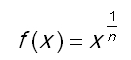 Ուսուցանել   §2-ի նյութը  և ամրապնդել օգտագործելով
  N 9-12 խնդիրները։Սովորել   §   2-ի նյութը, օգտագործելով  "Հասկացել եք դասը" բաժնի N 1-6 հարցերը: Լուծել  N 9-12 -ի մնացած խնդիրները:¶Çï»Ý³É ýáõÝÏóÇ³յÇ ÑÇÙÝ. Ñ³ïÏáõÃÛáõÝÝ»ñÁ , 
կ³ñáÕ³Ý³É Ï³éáõó»É Ýßí³Í ýáõÝÏóÇ³Ý»ñÇ գñ³ýÇÏÝ»ñÁ 235/6§ 2. f(x) = ֆունկցիան և նրա հատկությունները: Ամրապնդել    § 2-ի նյութը  օգտագործելով N 13-16  խնդիրները:Կրկնել    §   2-ի  նյութը, օգտագործելով N 13-16  խնդիրները:¶Çï»Ý³É ýáõÝÏóÇ³յÇ ÑÇÙÝ. Ñ³ïÏáõÃÛáõÝÝ»ñÁ , 
կ³ñáÕ³Ý³É Ï³éáõó»É Ýßí³Í ýáõÝÏóÇ³Ý»ñÇ գñ³ýÇÏÝ»ñÁ 337§3. Ցուցչային ֆունկցիա:Ուսուցանել   §3-ի նյութը և ամրապնդել օգտագործելով N 17-21 խնդիրները։Սովորել   §   3-ի նյութը, oգտագործելով  «Հասկացել եք դասը» բաժնի N1-6 հարցերը: Լուծել N17-21 խնդիրներից մնացածները։¶Çï»Ý³É ցուցչային ýáõÝÏóÇ³յÇ ÑÇÙÝական  Ñ³ïÏáõÃÛáõÝÝ»ñÁ, 
գñ³ýիկորեն Ù»ÏÝ³µ³Ý»É ¹ñ³Ýó ÑÇÙÝ³Ï³Ý Ñ³ïÏáõÃÛáõÝÝ»ñÁ,338/9§3. Ցուցչային ֆունկցիա:Ամրապնդել    §3-ի նյութը  օգտագործելով N 22-26 խնդիրները:Կրկնել    §   3-ի  նյութը, Լուծել  N 22-26-ի հանձնարարված խնդիրները:¶Çï»Ý³É ցուցչային ýáõÝÏóÇ³յÇ ÑÇÙÝական  Ñ³ïÏáõÃÛáõÝÝ»ñÁ, 
գñ³ýիկորեն Ù»ÏÝ³µ³Ý»É ¹ñ³Ýó ÑÇÙÝ³Ï³Ý Ñ³ïÏáõÃÛáõÝÝ»ñÁ,4510§ 4. Ցուցչային հավասարումներ:Ֆինասական ԿրթություՎարկերի հետ կապված պարտականությունՈւսուցանել  §4-ի նյութը  (ա) տիպի =-ների լուծումը:)և ամրապնդել օգտագործելով N 27-30 խնդիրները։Սովորել   §   4-ի նյութը, oգտագործելով  "Հասկացել եք դասը" բաժնի N 1-4 հարցերը: Լուծել N 27-30 խնդիրներից մնացածները։ÆÙ³Ý³É å³ñ½³գáõÛÝ óáõóã³ÛÇÝ = -ների ÉáõÍáõÙÁ ¨ Ï³ñáÕ³Ý³É գñ³ýÇÏáñ»Ý Ù»ÏÝ³µ³Ý»É: Î³ñáÕ³Ý³É óáõóã³ÛÇÝ ýáõÝÏóÇ³ÛÇ Ñ³ïÏáõÃÛáõÝÝ»ñÇó ûգïí»Éáí` óáõóã³ÛÇÝ  = -Ý»ñÇ  ÉáõÍáõÙÁ áã µ³ñ¹ ¹»åù»ñáõÙ Ñ³Ýգ»óÝ»É å³ñ½³գáõÛÝ óáõóã³ÛÇÝ Ñ³í³ë³ñáõÙÝ»ñի ÉáõÍ»Éáõ ¨ ÉáõÍ»É ¹ñ³Ýù:4511§ 4. Ցուցչային հավասարումներ:Ֆինասական ԿրթություՎարկերի հետ կապված պարտականությունԱմրապնդել    § 4-ի նյութը  օգտագործելով N 31-34 խնդիրները:Կրկնել    §4-ի  նյութը : Լուծել N 31-34 խնդիրներից մնացածները։ÆÙ³Ý³É å³ñ½³գáõÛÝ óáõóã³ÛÇÝ = -ների ÉáõÍáõÙÁ ¨ Ï³ñáÕ³Ý³É գñ³ýÇÏáñ»Ý Ù»ÏÝ³µ³Ý»É: Î³ñáÕ³Ý³É óáõóã³ÛÇÝ ýáõÝÏóÇ³ÛÇ Ñ³ïÏáõÃÛáõÝÝ»ñÇó ûգïí»Éáí` óáõóã³ÛÇÝ  = -Ý»ñÇ  ÉáõÍáõÙÁ áã µ³ñ¹ ¹»åù»ñáõÙ Ñ³Ýգ»óÝ»É å³ñ½³գáõÛÝ óáõóã³ÛÇÝ Ñ³í³ë³ñáõÙÝ»ñի ÉáõÍ»Éáõ ¨ ÉáõÍ»É ¹ñ³Ýù:4512/13§ 4. Ցուցչային հավասարումներ:Ֆինասական ԿրթություՎարկերի հետ կապված պարտականությունԱմրապնդել    § 4-ի նյութը  օգտագործելով N 35-37 խնդիրները:Կրկնել    § 4-ի  նյութը : Լուծել N 35-37 խնդիրներից մնացածները։ÆÙ³Ý³É å³ñ½³գáõÛÝ óáõóã³ÛÇÝ = -ների ÉáõÍáõÙÁ ¨ Ï³ñáÕ³Ý³É գñ³ýÇÏáñ»Ý Ù»ÏÝ³µ³Ý»É: Î³ñáÕ³Ý³É óáõóã³ÛÇÝ ýáõÝÏóÇ³ÛÇ Ñ³ïÏáõÃÛáõÝÝ»ñÇó ûգïí»Éáí` óáõóã³ÛÇÝ  = -Ý»ñÇ  ÉáõÍáõÙÁ áã µ³ñ¹ ¹»åù»ñáõÙ Ñ³Ýգ»óÝ»É å³ñ½³գáõÛÝ óáõóã³ÛÇÝ Ñ³í³ë³ñáõÙÝ»ñի ÉáõÍ»Éáõ ¨ ÉáõÍ»É ¹ñ³Ýù:4514§ 4. Ցուցչային հավասարումներ:Ֆինասական ԿրթություՎարկերի հետ կապված պարտականությունԱմրապնդել § 4-ի նյութը, ամփոփել ա)-գ) տիպի =ման ուծման եղանակները: Օգտագ.N 38-40 խնդիրները:Կրկնել    § 4-ի  նյութը : Լուծել N 38-40 խնդիրներից մնացածները։ÆÙ³Ý³É å³ñ½³գáõÛÝ óáõóã³ÛÇÝ = -ների ÉáõÍáõÙÁ ¨ Ï³ñáÕ³Ý³É գñ³ýÇÏáñ»Ý Ù»ÏÝ³µ³Ý»É: Î³ñáÕ³Ý³É óáõóã³ÛÇÝ ýáõÝÏóÇ³ÛÇ Ñ³ïÏáõÃÛáõÝÝ»ñÇó ûգïí»Éáí` óáõóã³ÛÇÝ  = -Ý»ñÇ  ÉáõÍáõÙÁ áã µ³ñ¹ ¹»åù»ñáõÙ Ñ³Ýգ»óÝ»É å³ñ½³գáõÛÝ óáõóã³ÛÇÝ Ñ³í³ë³ñáõÙÝ»ñի ÉáõÍ»Éáõ ¨ ÉáõÍ»É ¹ñ³Ýù:5515§5. Ցուցչային անհավասարումներՈւսուցանել   §  5-ի նյութը  և ամրապնդել օգտագործելով N 41-43 խնդիրները։Սովորել   § 5-ի նյութը, oգտագործելով  "Հասկացել եք դասը" բաժնի N 1-5 հարցերը: Լուծել N 41-43 խնդիրներից մնացածները։ÆÙ³Ý³É å³ñ½³գáõÛÝ óáõóã³ÛÇÝ ³Ý= »ñÇ ÉáõÍáõÙÝ»ñÁ ¨ Ï³ñáÕ³Ý³É ¹ñ³Ýք գñ³ýÇÏáñ»Ý Ù»ÏÝ³µ³Ý»É,
Î³ñáÕ³Ý³É óáõóã³ÛÇÝ ýáõÝÏóÇ³ÛÇ Ñ³ïÏáõÃÛáõÝÝ»ñÇó ûգïí»Éáí` óáõóã³ÛÇÝ  ³ÝÑ³í³ë³ñáõÙÝ»ñÇ ÉáõÍáõÙÁ áã µ³ñ¹ ¹»åù»ñáõÙ Ñ³Ýգ»óÝ»É å³ñ½³գáõÛÝ óáõóã³ÛÇÝ ³ÝÑ= »ñ ÉáõÍ»Éáõ ¨ ÉáõÍ»É ¹ñ³Ýù:5516§5. Ցուցչային անհավասարումներԱմրապնդել    § 4-ի նյութը  օգտագործելով N 44-46 խնդիրները:Կրկնել    § 4-ի  նյութը : Լուծել N 44-46 խնդիրներից մնացածները։ÆÙ³Ý³É å³ñ½³գáõÛÝ óáõóã³ÛÇÝ ³Ý= »ñÇ ÉáõÍáõÙÝ»ñÁ ¨ Ï³ñáÕ³Ý³É ¹ñ³Ýք գñ³ýÇÏáñ»Ý Ù»ÏÝ³µ³Ý»É,
Î³ñáÕ³Ý³É óáõóã³ÛÇÝ ýáõÝÏóÇ³ÛÇ Ñ³ïÏáõÃÛáõÝÝ»ñÇó ûգïí»Éáí` óáõóã³ÛÇÝ  ³ÝÑ³í³ë³ñáõÙÝ»ñÇ ÉáõÍáõÙÁ áã µ³ñ¹ ¹»åù»ñáõÙ Ñ³Ýգ»óÝ»É å³ñ½³գáõÛÝ óáõóã³ÛÇÝ ³ÝÑ= »ñ ÉáõÍ»Éáõ ¨ ÉáõÍ»É ¹ñ³Ýù:5517§5. Ցուցչային անհավասարումներԱմրապնդել    § 4-ի նյութը  օգտագործելով N 47-49 խնդիրները:Կրկնել    § 4-ի  նյութը : Լուծել N 47-49 խնդիրներից մնացածները։ÆÙ³Ý³É å³ñ½³գáõÛÝ óáõóã³ÛÇÝ ³Ý= »ñÇ ÉáõÍáõÙÝ»ñÁ ¨ Ï³ñáÕ³Ý³É ¹ñ³Ýք գñ³ýÇÏáñ»Ý Ù»ÏÝ³µ³Ý»É,
Î³ñáÕ³Ý³É óáõóã³ÛÇÝ ýáõÝÏóÇ³ÛÇ Ñ³ïÏáõÃÛáõÝÝ»ñÇó ûգïí»Éáí` óáõóã³ÛÇÝ  ³ÝÑ³í³ë³ñáõÙÝ»ñÇ ÉáõÍáõÙÁ áã µ³ñ¹ ¹»åù»ñáõÙ Ñ³Ýգ»óÝ»É å³ñ½³գáõÛÝ óáõóã³ÛÇÝ ³ÝÑ= »ñ ÉáõÍ»Éáõ ¨ ÉáõÍ»É ¹ñ³Ýù:5518/19§5. Ցուցչային անհավասարումներԱմրապնդել §4-ի նյութը, ամփոփել բոլոր տիպերի ան=-ների լուծման եղանակները:Օգտ.-ծել N50-54 խնդ.-ը:Կրկնել §4-ի  նյութը: Լուծել 50-54 խնդիրներից մնացածները։ Նախապատրաստվել թեմատիկ գրավոր աշխատանքի:ÆÙ³Ý³É å³ñ½³գáõÛÝ óáõóã³ÛÇÝ ³Ý= »ñÇ ÉáõÍáõÙÝ»ñÁ ¨ Ï³ñáÕ³Ý³É ¹ñ³Ýք գñ³ýÇÏáñ»Ý Ù»ÏÝ³µ³Ý»É,
Î³ñáÕ³Ý³É óáõóã³ÛÇÝ ýáõÝÏóÇ³ÛÇ Ñ³ïÏáõÃÛáõÝÝ»ñÇó ûգïí»Éáí` óáõóã³ÛÇÝ  ³ÝÑ³í³ë³ñáõÙÝ»ñÇ ÉáõÍáõÙÁ áã µ³ñ¹ ¹»åù»ñáõÙ Ñ³Ýգ»óÝ»É å³ñ½³գáõÛÝ óáõóã³ÛÇÝ ³ÝÑ= »ñ ÉáõÍ»Éáõ ¨ ÉáõÍ»É ¹ñ³Ýù:120Թեմատիկ գրավոր աշխատանք   N 1Թեմատիկ գրավոր աշխատանք   N 1Թեմատիկ գրավոր աշխատանք   N 1Թեմատիկ գրավոր աշխատանք   N 1Թեմատիկ գրավոր աշխատանք   N 1¶ÉáõË 2. Èá·³ñÇÃÙ³Ï³Ý ýáõÝÏóÇ³ (16) Å³Ù¶ÉáõË 2. Èá·³ñÇÃÙ³Ï³Ý ýáõÝÏóÇ³ (16) Å³Ù¶ÉáõË 2. Èá·³ñÇÃÙ³Ï³Ý ýáõÝÏóÇ³ (16) Å³Ù¶ÉáõË 2. Èá·³ñÇÃÙ³Ï³Ý ýáõÝÏóÇ³ (16) Å³Ù¶ÉáõË 2. Èá·³ñÇÃÙ³Ï³Ý ýáõÝÏóÇ³ (16) Å³Ù¶ÉáõË 2. Èá·³ñÇÃÙ³Ï³Ý ýáõÝÏóÇ³ (16) Å³Ù¶ÉáõË 2. Èá·³ñÇÃÙ³Ï³Ý ýáõÝÏóÇ³ (16) Å³Ù¶ÉáõË 2. Èá·³ñÇÃÙ³Ï³Ý ýáõÝÏóÇ³ (16) Å³Ù1221§ 1. Լոգարիթմի սահմանումըՈւսուցանել §1-ի նյութը  և ամրապնդել օգտագործելով N 55 ա) գ) ,  N56 ա) գ), N 57 ա) գ), N 58ա) գ) խնդիրները։Սովորել   § 1-ը, օգտագործելով   "Հասկացել եք դասը" բաժնի N1-7 հարցերը: Ուսումնա սիրել օրինակ 1,2–ի լուծումը: Լուծել N55 դ), N56բ)դ), N57բ)դ), N58բ)դ)    խնդիրները։¶³Õ³÷³ñ áõÝ»Ý³լ, ÇÝã ¿ ÃíÇ Éáգ³ñÇÃÙÁ, ¶Çï»Ý³É ÃíÇ Éáգ³ñÇÃÙÇ ë³ÑÙ³ÝáõÙÁ: 1222§ 1. Լոգարիթմի սահմանումըԱմրապնդել    §  1-ի նյութը  օգտագործելով N 59 ա) գ , N  60 ա) գ) ե), N 61 ա) գ), N 62  խնդիրները:Կրկնել    §   1-ի  նյութը, Ուսումնասիրել Օրինակ 3,4 –ի լուծումը: Լուծել  N 59 բ) դ)  , N 60 բ) դ) զ), N 61 բ), N 63    խնդիրները:¶³Õ³÷³ñ áõÝ»Ý³լ, ÇÝã ¿ ÃíÇ Éáգ³ñÇÃÙÁ, ¶Çï»Ý³É ÃíÇ Éáգ³ñÇÃÙÇ ë³ÑÙ³ÝáõÙÁ: 2323§ 2. Լոգարիթմի հիմնական հատկություններըՖինասական ԿրթություՊարտքերի վերաֆինասավորումՈւսուցանել   §  2-ի նյութը  և ամրապնդել օգտագործելով N 64ա)գ)ե), N 65 ա)գ) N 66 ա) N 67ա)գ) խնդիրները։Սովորել §2-ը, օգտագործելով "Հասկացել եք դասը"բաժնի N1-5 հարցերը:Լուծել N64բ) դ) զ),  N 65  բ) դ)  N 66 բ) N 67 բ) դ)  խնդիրները։¶Çï»Ý³É ÃíÇ Éáգ³ñÇÃÙÇ   ÑÇÙÝ³Ï³Ý Ñ³ïÏáõÃÛáõÝÝ»ñÁ2324§ 2. Լոգարիթմի հիմնական հատկություններըՖինասական ԿրթություՊարտքերի վերաֆինասավորումԱմրապնդել    §  2-ի նյութը  օգտագործելով N 68 ա) գ) ե) ,N 69 ա), N 70 ա) գ) ե) խնդիրները:Կրկնել  §2-ի  նյութը, Ուսումնասիրել օրինակ 2–ի լուծումը: Լուծել N68բ) դ) զ), N69 բ), N 70 բ) դ) զ  խնդիրներից հանձնանարել:¶Çï»Ý³É ÃíÇ Éáգ³ñÇÃÙÇ   ÑÇÙÝ³Ï³Ý Ñ³ïÏáõÃÛáõÝÝ»ñÁ2325§ 2. Լոգարիթմի հիմնական հատկություններըՖինասական ԿրթություՊարտքերի վերաֆինասավորումԱմրապնդել    §  2-ի նյութը  օգտագործելով N 71 ա) գ) , N 72 ա) գ), N 73 ա) գ) ե) , N 74 ա) գ), N 75ա)գ) N 76 ա)գ) խնդիրները:Կրկնել    §   2-ի  նյութը, Ուսումնասիրել օրինակ 3,4–ի լուծումը: Լուծել  N71բ) դ), N 72 բ) դ), N 73 բ) դ) զ ), N 74 բ) դ), N 75 բ) N 76 բ)  խնդիրներից հանձնարարել:¶Çï»Ý³É ÃíÇ Éáգ³ñÇÃÙÇ   ÑÇÙÝ³Ï³Ý Ñ³ïÏáõÃÛáõÝÝ»ñÁ3427/26§ 3. Լոգարիթմական ֆունկցիաՈւսուցանել  §3-ի նյութը  և ամրապնդել օգտագործելով N 77 ա)գ)ե),  N 78 ա)գ)ե) N 79 ա)գ) N 80 ա)գ), խնդիրները։Սովորել §3-ը օգտագործելով  "Հասկացել եք դասը" բաժնի N 1-7 հարցերը:Ուսումնասիրել օրինակ 1 –ի լուծումը: Լուծել N77 բ)դ)զ), N 78 բ)դ) զ) N79 բ) N80 բ), խնդիրներից հանձն.-ել:¶Çï»Ý³É Éáգ³ñÇÃÙ. ֆունկցի³ÛÇ ÑÇÙÝ³Ï³Ý Ñ³ïÏáõÃÛáõÝÝ»ñÁ (áñáßÙ³Ý ¨ ³ñÅ»ùÝ»ñÇ ïÇñáõÛÃ Ý»ñ,ë³ÑÙ³Ý³÷³ÏáõÃÛáõÝ , ½ñá Ý»ñ, ½áõÛգáõÃÛáõÝ, å³ñµ»ñ³Ï³- ÝáõÃÛáõÝ, ÙáÝáïáÝáõÃÛáõÝ, Ýß³Ý³å³Ñå³ÝáõÙ,¿ùëïñ»ÙáõÙÝ»ñ, Ù»Í³գáõÛÝ ¨ ÷áùñ³գáõÛÝ ³ñÅ»ùÝ»ñ): Î³ñáÕ³Ý³É Ï³éáõó»É Éáգ³ñÇÃմ. ýáõÝÏóÇ³ÛÇ գñ³ýÇÏÁ` Ù»ÏÝ³µ³Ý»Éáí ¹ñ³ ÑÇÙÝ³Ï³Ý Ñ³ïÏáõÃÛáõÝÝ»ñÁ:3428§ 3. Լոգարիթմական ֆունկցիաԱմրապնդել   §  3-ի նյութը օգտագործելով N 81 ա)գ), 82 ա)գ), 83ա)գ), N84ա)գ)  խնդիրները: Կրկնել §3-ի տեսական նյութը,ուսումնասիրել օրինակ 2 –ի լուծումը: Լուծել  N 81 բ) գ)  N 82բ) N 83 բ), 84 բ),դ) խնդիրներից հանձն-երը:¶Çï»Ý³É Éáգ³ñÇÃÙ. ֆունկցի³ÛÇ ÑÇÙÝ³Ï³Ý Ñ³ïÏáõÃÛáõÝÝ»ñÁ (áñáßÙ³Ý ¨ ³ñÅ»ùÝ»ñÇ ïÇñáõÛÃ Ý»ñ,ë³ÑÙ³Ý³÷³ÏáõÃÛáõÝ , ½ñá Ý»ñ, ½áõÛգáõÃÛáõÝ, å³ñµ»ñ³Ï³- ÝáõÃÛáõÝ, ÙáÝáïáÝáõÃÛáõÝ, Ýß³Ý³å³Ñå³ÝáõÙ,¿ùëïñ»ÙáõÙÝ»ñ, Ù»Í³գáõÛÝ ¨ ÷áùñ³գáõÛÝ ³ñÅ»ùÝ»ñ): Î³ñáÕ³Ý³É Ï³éáõó»É Éáգ³ñÇÃմ. ýáõÝÏóÇ³ÛÇ գñ³ýÇÏÁ` Ù»ÏÝ³µ³Ý»Éáí ¹ñ³ ÑÇÙÝ³Ï³Ý Ñ³ïÏáõÃÛáõÝÝ»ñÁ:3429§ 3. Լոգարիթմական ֆունկցիաԱմրապնդել §3-ի նյութը օգտագործելով N85ա)գ), 86ա)գ)ե) , 87 ա)գ) խնդիրները: Համառոտ գրավոր աշխատանք Կրկնել   §   3-ի տեսական նյութը, ուսումնասիրել օրինակ 3 –ի լուծումը: Լուծել   85բ),86բ)դ)ե), N87 բ) խնդիրներից հանձն-երը:  ¶Çï»Ý³É Éáգ³ñÇÃÙ. ֆունկցի³ÛÇ ÑÇÙÝ³Ï³Ý Ñ³ïÏáõÃÛáõÝÝ»ñÁ (áñáßÙ³Ý ¨ ³ñÅ»ùÝ»ñÇ ïÇñáõÛÃ Ý»ñ,ë³ÑÙ³Ý³÷³ÏáõÃÛáõÝ , ½ñá Ý»ñ, ½áõÛգáõÃÛáõÝ, å³ñµ»ñ³Ï³- ÝáõÃÛáõÝ, ÙáÝáïáÝáõÃÛáõÝ, Ýß³Ý³å³Ñå³ÝáõÙ,¿ùëïñ»ÙáõÙÝ»ñ, Ù»Í³գáõÛÝ ¨ ÷áùñ³գáõÛÝ ³ñÅ»ùÝ»ñ): Î³ñáÕ³Ý³É Ï³éáõó»É Éáգ³ñÇÃմ. ýáõÝÏóÇ³ÛÇ գñ³ýÇÏÁ` Ù»ÏÝ³µ³Ý»Éáí ¹ñ³ ÑÇÙÝ³Ï³Ý Ñ³ïÏáõÃÛáõÝÝ»ñÁ:4530/31§ 4.  Լոգարիթմական հավասարումներՈւսուցանել   §  4-ի նյութը օգտագործելով N 88 ա)գ), N 89 ա)գ), 90ա)գ), 91ա)գ)  խնդիրները: Սովորել §4-ը օգտագործելով "Հասկացել եք դասը"բաժնի N1-3 հարցերը:Ուսումնասիրել օրինակ 1–ի լուծումը: Լուծել  N 88բ)դ), N 89 բ) դ) N 90 բ)դ), N 91 բ) դ) խնդ. հանձն.:  ÆÙ³Ý³É պարզագույն  Éáգ³ñÇÃÙ³Ï³Ý Ñ³í³ë³ñÙ³Ý ÉáõÍáõÙÝ»ñÁ, կ³ñáÕ³Ý³É ÑÇÙÝ³Ï³Ý Éáգ³ñÇÃÙ³Ï³Ý ÝáõÛÝáõÃÛáõÝÇó ûգïí»Éáí`ÉáõÍ»É áã µ³ñ¹ óáõóã³ÛÇÝ =-Ý»ñ,  կ³ñáÕ³Ý³É Éáգ³ñÇÃÙÇ Ñ³ïÏáõÃÛáõÝÝ»ñÇó ûգïí»Éáí` Éáգ³ñÇÃÙ³Ï³Ý = -Ý»ñÇ ÉáõÍáõÙÁ Ñ³Ýգ»óÝ»É å³ñ½³գáõÛÝ Éáգ³ñÇÃÙ³Ï³Ý =-Ý»ñ ÉáõÍ»Éáõ ¨ ÉáõÍ»É ¹ñ³Ýù:4532§ 4.  Լոգարիթմական հավասարումներԱմրապնդել   §  4-ի նյութը  և ամրապնդել  օգտագործելով N 92 ա)գ), N 93 ա)գ),94 ա)գ), 95 ա)գ)   խնդիրներըԿրկնել   §   4-ի տեսական նյութը: Ուսում. օրինակ 2,3 –ի լուծումը: Լուծել  N 92 բ)դ),  N 93 բ) N 94 բ)դ), N 95 բ)դ) խնդ. հանձն-երը:  ÆÙ³Ý³É պարզագույն  Éáգ³ñÇÃÙ³Ï³Ý Ñ³í³ë³ñÙ³Ý ÉáõÍáõÙÝ»ñÁ, կ³ñáÕ³Ý³É ÑÇÙÝ³Ï³Ý Éáգ³ñÇÃÙ³Ï³Ý ÝáõÛÝáõÃÛáõÝÇó ûգïí»Éáí`ÉáõÍ»É áã µ³ñ¹ óáõóã³ÛÇÝ =-Ý»ñ,  կ³ñáÕ³Ý³É Éáգ³ñÇÃÙÇ Ñ³ïÏáõÃÛáõÝÝ»ñÇó ûգïí»Éáí` Éáգ³ñÇÃÙ³Ï³Ý = -Ý»ñÇ ÉáõÍáõÙÁ Ñ³Ýգ»óÝ»É å³ñ½³գáõÛÝ Éáգ³ñÇÃÙ³Ï³Ý =-Ý»ñ ÉáõÍ»Éáõ ¨ ÉáõÍ»É ¹ñ³Ýù:4534§ 4.  Լոգարիթմական հավասարումներԱմրապնդել   §  4-ի նյութը օգտագործելով N 96 ա)գ), N 97 ա)գ), 98 ա)գ), 99 ա)գ)  խնդիրներըԿրկնել  § 4-ի տեսական նյութը: Ուսումն. օրինակ 4–ի լուծումը: Լուծել  N96 բ)դ), N97 բ)դ) N98 բ)դ),N99բ)դ) խնդիրներից հանձն-երը: ÆÙ³Ý³É պարզագույն  Éáգ³ñÇÃÙ³Ï³Ý Ñ³í³ë³ñÙ³Ý ÉáõÍáõÙÝ»ñÁ, կ³ñáÕ³Ý³É ÑÇÙÝ³Ï³Ý Éáգ³ñÇÃÙ³Ï³Ý ÝáõÛÝáõÃÛáõÝÇó ûգïí»Éáí`ÉáõÍ»É áã µ³ñ¹ óáõóã³ÛÇÝ =-Ý»ñ,  կ³ñáÕ³Ý³É Éáգ³ñÇÃÙÇ Ñ³ïÏáõÃÛáõÝÝ»ñÇó ûգïí»Éáí` Éáգ³ñÇÃÙ³Ï³Ý = -Ý»ñÇ ÉáõÍáõÙÁ Ñ³Ýգ»óÝ»É å³ñ½³գáõÛÝ Éáգ³ñÇÃÙ³Ï³Ý =-Ý»ñ ÉáõÍ»Éáõ ¨ ÉáõÍ»É ¹ñ³Ýù:4535§ 4.  Լոգարիթմական հավասարումներՈւսուցանել §4-ի նյութը  և ամրապնդել  օգտագործելով N 100 ա), N 101 ա)գ), 102, N 103 ա)  խնդիրները :Կրկնել   §4-ի տեսական նյութը: Ուսումնաս իրել օրինակ 5-ի լուծումը: Լուծել  N100 բ), N 101 բ)դ),  N 103 բ) խնդիրները: ÆÙ³Ý³É պարզագույն  Éáգ³ñÇÃÙ³Ï³Ý Ñ³í³ë³ñÙ³Ý ÉáõÍáõÙÝ»ñÁ, կ³ñáÕ³Ý³É ÑÇÙÝ³Ï³Ý Éáգ³ñÇÃÙ³Ï³Ý ÝáõÛÝáõÃÛáõÝÇó ûգïí»Éáí`ÉáõÍ»É áã µ³ñ¹ óáõóã³ÛÇÝ =-Ý»ñ,  կ³ñáÕ³Ý³É Éáգ³ñÇÃÙÇ Ñ³ïÏáõÃÛáõÝÝ»ñÇó ûգïí»Éáí` Éáգ³ñÇÃÙ³Ï³Ý = -Ý»ñÇ ÉáõÍáõÙÁ Ñ³Ýգ»óÝ»É å³ñ½³գáõÛÝ Éáգ³ñÇÃÙ³Ï³Ý =-Ý»ñ ÉáõÍ»Éáõ ¨ ÉáõÍ»É ¹ñ³Ýù:5436§5. Լոգարիթմական անհավասարումներՈւսուցանել   § 5-ի նյութը օգտագործելով N 104 ա)գ)ե)է) թ), N 105 ա)գ), N106 ա)գ), N 107ա)գ)   խնդիրներըՍովորել   §   5-ը օգտվելով  "Հասկացել եք դասը" բաժնի N 1-4 հարցերը: Ուսումն. օրինակ 1-2 –ի լուծումը: Լուծել N104բ)դ)զ)ը),  N105բ)գ) N106բ)գ),N107բ)գ)խնդ. հանձն-երը: ÆÙ³Ý³É ÑÇÙÝ³Ï³Ý Éáգ³ñÇÃÙ³Ï³Ý ³ÝÑ³í³ë³ñáõÙÝ»ñÇ ÉáõÍáõÙÝ»ñÁ,
 Î³ñáÕ³Ý³É Éáգ³ñÇÃÙÇ Ñ³ïÏáõÃÛáõÝÝ»ñÇó ûգïí»Éáí` Éáգ³ñÇÃÙ³Ï³Ý ³Ý=Ý»ñÇ ÉáõÍáõÙÁ Ñ³Ýգ»óÝ»É å³ñ½³գáõÛÝ Éáգ³ñÇÃÙ³Ï³Ý ³Ý= »ñ ÉáõÍ»Éáõ ¨ ÉáõÍ»É ¹ñ³Ýù:5437§5. Լոգարիթմական անհավասարումներԱմրապնդել   §  5-ի նյութը  և ամրապնդել  օգտագործելով ,  N 108 ա)գ), N 109ա)գ), N 110 ա)գ), խնդիրներըԿրկնել   §   5-ի տեսական նյութը: Ուսումն. օրինակ 3-4 –ի լուծումը: Լուծել   N 108 բ)դ), N 109 բ)դ),  N 110 բ)  խնդիրներից հանձն-երը: ÆÙ³Ý³É ÑÇÙÝ³Ï³Ý Éáգ³ñÇÃÙ³Ï³Ý ³ÝÑ³í³ë³ñáõÙÝ»ñÇ ÉáõÍáõÙÝ»ñÁ,
 Î³ñáÕ³Ý³É Éáգ³ñÇÃÙÇ Ñ³ïÏáõÃÛáõÝÝ»ñÇó ûգïí»Éáí` Éáգ³ñÇÃÙ³Ï³Ý ³Ý=Ý»ñÇ ÉáõÍáõÙÁ Ñ³Ýգ»óÝ»É å³ñ½³գáõÛÝ Éáգ³ñÇÃÙ³Ï³Ý ³Ý= »ñ ÉáõÍ»Éáõ ¨ ÉáõÍ»É ¹ñ³Ýù:5438/39§5. Լոգարիթմական անհավասարումներԱմրապնդել §5-ի նյութը օգտագործելով N  N 111 ա), N 112 ա)գ), N 113 ա)գ)   խնդիրներըԿրկնել §5-ի տեսական նյութը:Ուսումնասի-րել օրինակ 5–ի լուծումը: Լուծել    N 111 բ), N 112 բ)դ)  խնդիրներից հանձն-երը: ÆÙ³Ý³É ÑÇÙÝ³Ï³Ý Éáգ³ñÇÃÙ³Ï³Ý ³ÝÑ³í³ë³ñáõÙÝ»ñÇ ÉáõÍáõÙÝ»ñÁ,
 Î³ñáÕ³Ý³É Éáգ³ñÇÃÙÇ Ñ³ïÏáõÃÛáõÝÝ»ñÇó ûգïí»Éáí` Éáգ³ñÇÃÙ³Ï³Ý ³Ý=Ý»ñÇ ÉáõÍáõÙÁ Ñ³Ýգ»óÝ»É å³ñ½³գáõÛÝ Éáգ³ñÇÃÙ³Ï³Ý ³Ý= »ñ ÉáõÍ»Éáõ ¨ ÉáõÍ»É ¹ñ³Ýù:140Թեմատիկ գրավոր աշխատանք  N 2Թեմատիկ գրավոր աշխատանք  N 2Թեմատիկ գրավոր աշխատանք  N 2Թեմատիկ գրավոր աշխատանք  N 2Թեմատիկ գրավոր աշխատանք  N 2¶ÉáõË 3. Տրամաբանության տարրերը , Թվային հաջորդականություն ( 20 Å³Ù)¶ÉáõË 3. Տրամաբանության տարրերը , Թվային հաջորդականություն ( 20 Å³Ù)¶ÉáõË 3. Տրամաբանության տարրերը , Թվային հաջորդականություն ( 20 Å³Ù)¶ÉáõË 3. Տրամաբանության տարրերը , Թվային հաջորդականություն ( 20 Å³Ù)¶ÉáõË 3. Տրամաբանության տարրերը , Թվային հաջորդականություն ( 20 Å³Ù)¶ÉáõË 3. Տրամաբանության տարրերը , Թվային հաջորդականություն ( 20 Å³Ù)¶ÉáõË 3. Տրամաբանության տարրերը , Թվային հաջորդականություն ( 20 Å³Ù)¶ÉáõË 3. Տրամաբանության տարրերը , Թվային հաջորդականություն ( 20 Å³Ù)1241§ 1.Ասույթներ, դրանց տրամաբանական գումարը, արտադրյալը և ժխտումըՈւսուցանել   §1-ի նյութը օգտագործելով N 114 ա)գ), N 115 ա)գ), N 116 ա)գ), N 117 ա)գ), N 118 ա)գ) , N 119 ա), N 120 ա)գ)ե)  խնդիրները: Սովորել   § 1-ը օգտագործելով  "Հասկացել եք դասը" բաժնի N 1-7 հարցերը: Լուծել N114  բ)դ), N115 բ)դ), N116 բ)դ), N117բ)դ), N118 բ)դ), N 119 բ) N 120 բ)դ)զ) խնդիրներից հանձն-երը: ¶³Õ³÷³ñ áõÝ»Ý³É  ³ëáõÛÃÝ»ñÇ Ù³ëÇÝ, Ï³ñáÕ³Ý³É ³ëáõÛÃÝ»ñ Ó¨³Ï»ñå»É §ó³ÝÏ³ó³Í¦, §գáÛáõÃÛáõÝ áõÝÇ¦ ïñ³Ù³µ³Ý³ - Ï³Ý Ó¨»ñáí ¨ ÏÇñ³é»É Ùï³Ñ³ÝգáõÙÝ»ñ Ï³ï³ñ»ÉÇë,
 Գաղափար ունենալ ³ëáõÛÃÝ»ñÇ ïñ³Ù³µ³Ý³Ï³Ý գáõÙ³ñÇ, աñï³¹ñÛ³ÉÇ ¨ ժխտման Ù³ëÇÝ:1242§ 1.Ասույթներ, դրանց տրամաբանական գումարը, արտադրյալը և ժխտումըԱմրապնդել   § 1-ի նյութը  և ամրապնդել  օգտագործելով N121 ա)գ), N122 ա)գ),  N123 ա)գ), N 124  ա) , N125 ա)գ), N 126  ա)գ), N 127 ա)գ)   խնդ.Կրկնել   §1-ի տեսական նյութը: Ուսումնա- սիրել օրինակ 1,2-ի լուծումը: Լուծել   N121 բ)դ), N122 բ)դ),  N123 բ)դ) , N124 բ), N125 բ)դ), N126 բ)դ), N127 բ)դ) խնդիրներից հանձն-երը: ¶³Õ³÷³ñ áõÝ»Ý³É  ³ëáõÛÃÝ»ñÇ Ù³ëÇÝ, Ï³ñáÕ³Ý³É ³ëáõÛÃÝ»ñ Ó¨³Ï»ñå»É §ó³ÝÏ³ó³Í¦, §գáÛáõÃÛáõÝ áõÝÇ¦ ïñ³Ù³µ³Ý³ - Ï³Ý Ó¨»ñáí ¨ ÏÇñ³é»É Ùï³Ñ³ÝգáõÙÝ»ñ Ï³ï³ñ»ÉÇë,
 Գաղափար ունենալ ³ëáõÛÃÝ»ñÇ ïñ³Ù³µ³Ý³Ï³Ý գáõÙ³ñÇ, աñï³¹ñÛ³ÉÇ ¨ ժխտման Ù³ëÇÝ:2343§2. Հետևություն և համարժեքությունՖինասական ԿրթություՎարկերի վերցնումՈւսուցանել   §   2-ի նյութը օգտագործելով N 128 ա)գ), N 129 ա)գ), N 130 ա), N 131 ա)գ), N 132 ա)գ), N 133 ա)գ)ե), N 134 ա)գ) խնդիրները:Սովորել   §   2-ը օգտագործելով  "Հասկացել եք դասը" բաժնի N 1-7 հարցերը: Ուսումնասիրել օրինակ 1,2-ի լուծումը:Լուծել N128 բ)դ), N129 բ)դ), N130 բ), N131 բ)դ), N132 բ)դ), N133 բ)դ)զ), N134 բ)դ) խնդ. հանձն-երը: ¶³Õ³÷³ñ áõÝ»Ý³É ÷á÷áË³Ï³Ý å³ñáõÝ³ÏáÕ ³ëáõÛÃÝ»ñÇ Ù³ëÇÝ, Ï³ñáÕ³Ý³É ³ëáõÛÃÝ»ñ Ó¨³Ï»ñå»É §ó³ÝÏ³ó³Í¦, §գáÛáõÃÛáõÝ áõÝÇ¦ ïñ³Ù³µ³Ý³Ï³Ý Ó¨»ñáí ¨ ÏÇñ³é»É Ùï³Ñ³ÝգáõÙÝ»ñ Ï³ï³ñ»ÉÇë:2344/45§2. Հետևություն և համարժեքությունՖինասական ԿրթություՎարկերի վերցնումԱմրապնդել   §  2-ի նյութը  և ամրապնդել  օգտագործելով N  N 135ա)գ) ե),  136 ա)գ),  N 137 ա)գ), N 138 ա), 139 ա)գ),  N 140   խնդիրներըԿրկնել   §   2-ի տեսական նյութը: Ուսումնասիրել օրինակ 3,4–ի լուծումը: Լուծել   N 135բ)դ), 136 բ)դ)զ),  N 137 բ)դ), N 138 բ), 139բ)դ),   N141 խնդիրներից հանձն-երը: ¶³Õ³÷³ñ áõÝ»Ý³É ÷á÷áË³Ï³Ý å³ñáõÝ³ÏáÕ ³ëáõÛÃÝ»ñÇ Ù³ëÇÝ, Ï³ñáÕ³Ý³É ³ëáõÛÃÝ»ñ Ó¨³Ï»ñå»É §ó³ÝÏ³ó³Í¦, §գáÛáõÃÛáõÝ áõÝÇ¦ ïñ³Ù³µ³Ý³Ï³Ý Ó¨»ñáí ¨ ÏÇñ³é»É Ùï³Ñ³ÝգáõÙÝ»ñ Ï³ï³ñ»ÉÇë:46Թեմատիկ գրավոր աշխատանք  N 3Կրկնել 1․1-3․2 դասերը47Կիսամյակային գրավոր աշխատանք  N 1II կիսամյակ ( 19x3=57ժամ)II կիսամյակ ( 19x3=57ժամ)II կիսամյակ ( 19x3=57ժամ)II կիսամյակ ( 19x3=57ժամ)II կիսամյակ ( 19x3=57ժամ)II կիսամյակ ( 19x3=57ժամ)II կիսամյակ ( 19x3=57ժամ)48ԱմփոփումԿրկնությունԿրկնություն3349§ 3. Թվային հաջորդականությունՈւսուցանել   §   3-ի նյութը օգտագործելով N 142 ա)գ)ե), N 143  ա)գ)ե), N 144 ա)գ)   խնդիրներըՍովորել §3-ը օգտագործելով  "Հասկացել եք դասը" բաժնի N 1-5 հարցերը: Ուսումնասիրել օրինակ 1,2-ի լուծումը: Լուծել N142բ)դ)զ), N143 բ)դ)զ), N144 բ)դ) խնդիրներից հանձն.:¶Çï»Ý³É ÇÝã ¿ Ãí³ÛÇÝ Ñ³çáñ¹³Ï³ÝáõÃÛáõÝÁ, ÇÙ³Ý³É Ñ³çáñ¹³Ï³ÝáõÃÛáõÝÝ»ñÇ ûñÇÝ³ÏÝ»ñ:3350§ 3. Թվային հաջորդականությունԱմրապնդել §3-ի նյութը  և ամրապնդել  օգտագործելով N  N 145 ա) գ) ե), 146ա)գ),  N 147 ա)գ), N 148   խնդիրներըԿրկնել §3-ի տեսական նյութը: Ուսումնասի-րել օրինակ 3–ի լուծումը: Լուծել  N145 բ)դ)զ), 146բ), N147բ)դ)զ),N149 խնդիրներից հանձն.:¶Çï»Ý³É ÇÝã ¿ Ãí³ÛÇÝ Ñ³çáñ¹³Ï³ÝáõÃÛáõÝÁ, ÇÙ³Ý³É Ñ³çáñ¹³Ï³ÝáõÃÛáõÝÝ»ñÇ ûñÇÝ³ÏÝ»ñ:4651§ 4. Մաթեմատիկական ինդուկցիայի մեթոդը :Ուսուցանել  §4-ի նյութը օգտագործելով N150 ա), N151ա), N152 ա), N153ա)գ) ,  խնդիրներըՍովորել §4-ը օգտագործելով  "Հասկացել եք դասը" բաժնի N1-6 հարցերը: Ուսում. օրինակ 1,2- ի լուծումը: Լուծել  N150 բ), N151 բ, N152 բ)դ), N153 բ) խնդիրներից հանձն.: ¶Çï»Ý³É Ù³Ã»Ù³ïÇÏ³Ï³Ý ÇÝ¹áõÏóÇ³ÛÇ Ù»Ãá¹Á ¨ Ï³ñáÕ³Ý³É å³ñ½³գáõÛÝ åÝ¹áõÙÝ»ñ ³å³óáõó»É ³Û¹ Ù»Ãá¹Ç ÏÇñ³éÙ³Ùµ:4652§ 4. Մաթեմատիկական ինդուկցիայի մեթոդը :Ամրապնդել §4-ի նյութը օգտագործելով N154 ա)գ), N155, N156ա), N157, N159   խնդ.Կրկնել §4-ի տեսական նյութը: Ուսումնասիր. օրինակ 3 4-ի լուծումը: Լուծել N154բ)դ),  N158, N156 բ), N160 խնդ. հանձն.: ¶Çï»Ý³É Ù³Ã»Ù³ïÇÏ³Ï³Ý ÇÝ¹áõÏóÇ³ÛÇ Ù»Ãá¹Á ¨ Ï³ñáÕ³Ý³É å³ñ½³գáõÛÝ åÝ¹áõÙÝ»ñ ³å³óáõó»É ³Û¹ Ù»Ãá¹Ç ÏÇñ³éÙ³Ùµ:53§ 4. Մաթեմատիկական ինդուկցիայի մեթոդը :Ամրապնդել §4-ի նյութը օգտագործելով N161 ա), N162 ա), N163 ա), N164, N165 ա)գ)  խնդիրներըԿրկնել §4-ի տեսական նյութը: Ուսումնասի -րել օրինակ 3, 4–ի լուծումը: Լուծել    161 բ), N 162 բ), N 163 բ), N165 բ)դ) խնդիրները։54§ 4. Մաթեմատիկական ինդուկցիայի մեթոդը :Ամրապնդել §4-ի նյութը:Լուծելով N166, N 168, N 170 ա), N 171 ա)  խնդիրներըԿրկնել §4-ի տեսական նյութը: Ուսումնասի-րել օրինակ 3, 4–ի լուծումը: Լուծել    N 167, N 169,  N 170 բ), N 171 բ)  խնդիրները։1155		ՖԿ		ՖԿ		ՖԿ		ՖԿ		ՖԿ11555256/57§5. Անվերջ փոքրերՈւսուցանել  §5-ի նյութը, ուսումնասի րել օրինակ 1,2,3-լուծումը:Ամրապնդել  նյութը օգտագործելով N172-181 խնդ-ը: Սովորել պատասխանելով "Հասկացե՞լ եք դասը" 1-5 հարցերին : Լուծել  N 172-181 խնդիրներից հանձնարարվածները:ÆÙ³Ý³É ÇÝã ¿ ³Ýí»ñç ÷áùñ Ñ³çáñ¹³Ï³ÝáõÃÛáõÝÁ,6358§6. Թվաբանական գործողություններ անվերջ փոքրերովՈւսուցանել  §  6-ի նյութը և ամրապնդել օգտագործոլով N 182-185 խնդիրները: Սովորել պատասխանելով "Հասկացե՞լ եք դասը" 1-4 հարցերին : Լուծել   N 182-185 խնդիրներից հանձնարարվածները:ÆÙ³Ý³É ³Ýí»ñç ÷áùñերի հատկությունները6359/60§6. Թվաբանական գործողություններ անվերջ փոքրերովԱմրապնդել   §  6-ի նյութը օգտագործելով  N 186-189 խնդիրները: Կրկնել   § 6-ի նյութը Լուծել ով     N 186-189  խնդիրներից հանձնարարվածները:ÆÙ³Ý³É ³Ýí»ñç ÷áùñերի հատկությունները7361/62§7.Հաջորդականության սահման , e թիվը:Ուսուցանել §7-ի նյութը օգտագործոլով N 190-193 խնդիրները: Սովորել պատասխանելով "Հասկացե՞լ եք դասը"1-12 հարցերին : Լուծել N 190-193 խնդիրներից հանձն.:ÆÙ³Ý³É Ñ³çáñ¹³Ï³ÝáõÃÛ³Ý ë³ÑÙ³ÝÇ ë³ÑÙ³ÝáõÙÁ, գÇï»Ý³É ½áõգ³Ù»ï Ñ³çáñ¹³Ï³ÝáõÃÛáõÝ Ý»ñÇ ûñÇÝ³ÏÝ»ñ363§7.Հաջորդականության սահման , e թիվը:Ամրապնդել   § 7-ի նյութը օգտագործելով  N 194-200 խնդիրները: Կրկնել   §  7-ի նյութը Լուծել ով     N 194-200   խնդիրներից հանձնարարվածները:ÆÙ³Ý³É ½áõգ³Ù»ï Ñ³ç.-Ý»ñÇ Ñ³ïÏáõÃ.-ը:ÆÙ³Ý³É e ÃíÇ  ë³ÑÙ³ÝáõÙÁ,Ùáï³íáñ ³ñÅ.-ը:8364  §8. Սահմանների հաշվման օրինակներՈւսուցանել §  8-ի նյութը լ օգտագործելով N 201-203 խնդիրները: Սովորել նյութը պատասխանելով "Հասկացե՞լ եք դասը" 1-3 հարցերին: Լուծել N201-203 խնդ.-ը:Կ³ñáÕ³Ý³É å³ñ½ ¹»åù»ñáõÙ Ñ³ßí»É ïñí³Í Ñ³çáñ¹³Ï³ÝáõÃÛ³Ý ë³ÑÙ³ÝÁ,8365/66  §8. Սահմանների հաշվման օրինակներԱմրապնդել  §8-ի նյութը օգտագործելով  N 204-208 խնդիրները: Կրկնել   §8-ի նյութը լուծելով     N 204-208   խնդիրներից հանձնարարվածները:Կ³ñáÕ³Ý³É å³ñ½ ¹»åù»ñáõÙ Ñ³ßí»É ïñí³Í Ñ³çáñ¹³Ï³ÝáõÃÛ³Ý ë³ÑÙ³ÝÁ,1167Թեմատիկ գրավոր աշխատանք  N 4Թեմատիկ գրավոր աշխատանք  N 4Թեմատիկ գրավոր աշխատանք  N 4Թեմատիկ գրավոր աշխատանք  N 4Թեմատիկ գրավոր աշխատանք  N 4¶ÉáõË 4. Ֆունկցիայի անընդհատությունը: ²Í³ÝóÛ³É  ÏÇñ³éáõÃÛáõÝÝ»ñÁ ( 24 Å³Ù)¶ÉáõË 4. Ֆունկցիայի անընդհատությունը: ²Í³ÝóÛ³É  ÏÇñ³éáõÃÛáõÝÝ»ñÁ ( 24 Å³Ù)¶ÉáõË 4. Ֆունկցիայի անընդհատությունը: ²Í³ÝóÛ³É  ÏÇñ³éáõÃÛáõÝÝ»ñÁ ( 24 Å³Ù)¶ÉáõË 4. Ֆունկցիայի անընդհատությունը: ²Í³ÝóÛ³É  ÏÇñ³éáõÃÛáõÝÝ»ñÁ ( 24 Å³Ù)¶ÉáõË 4. Ֆունկցիայի անընդհատությունը: ²Í³ÝóÛ³É  ÏÇñ³éáõÃÛáõÝÝ»ñÁ ( 24 Å³Ù)¶ÉáõË 4. Ֆունկցիայի անընդհատությունը: ²Í³ÝóÛ³É  ÏÇñ³éáõÃÛáõÝÝ»ñÁ ( 24 Å³Ù)¶ÉáõË 4. Ֆունկցիայի անընդհատությունը: ²Í³ÝóÛ³É  ÏÇñ³éáõÃÛáõÝÝ»ñÁ ( 24 Å³Ù)¶ÉáõË 4. Ֆունկցիայի անընդհատությունը: ²Í³ÝóÛ³É  ÏÇñ³éáõÃÛáõÝÝ»ñÁ ( 24 Å³Ù)1268/69§1. Ֆունկցիայի անընդհատությունըՈւսուցանել §1-ի նյութը օգտագործելով N 209-217 խնդիրները: Սովորել նյութը պատասխանելով "Հասկացե՞լ եք դասը" 1-6 հարցերին : Լուծել   N 201-203 խնդիրներից հանձնարարվածները: ÆÙ³Ý³É ÇÝã ¿ ýáõÝÏóÇ³ÛÇ ³ÝÁÝ¹Ñ³ïáõÃÛáõÝÁ: 2370/72§2. Տարրական ֆունկցիաների  անընդհատությունըՈւսուցանել  §2-ի նյութը և ամրապնդել օգտագործելով N 218-222 խնդիրները: Սովորել նյութը պատասխանելով "Հասկացե՞լ եք դասը" 1-2 հարցերին : Լուծել   N 218-222 խնդիրներից հանձնարարվածները:ԳÇï»Ý³É տարրական ֆունկցիա ների ‎անընդհատությունը, կարողանալ ֆունկցիայի անընդհատությունը, կիրառել գործնական խնդիրներում 3273/74§3. Ակնթարթային արագություն և արագացումՈւսուցանել §3-ի նյութը, ուսումնա սիրել օրինակ 1-2-ը, ամրապնդել նյութը օգտագործելով N223-230 խնդ.-ը: Սովորել նյութը պատասխանելով "Հասկացե՞լ եք դասը" 1-4 հարցերին : Լուծել    N 223-230 խնդիրներից հանձնարարվածները:4275/76§4. ԱծանցյալՖինասական ԿրթություՎարկի վճարման տոկոսագումարՈւսուցանել  §4-ի նյութը, ուսումնասի րել օրինակ 1-3-ը, ամրապնդել նյութը օգտագործելով N 231-242 խնդիրները: Սովորել նյութը պատասխանելով "Հասկացե՞լ եք դասը" 1-6 հարցերին : Լուծել    N 231-242 խնդիրներից հանձնարարվածները:¶Çï»Ý³É ýáõÝÏóÇ³ÛÇ ³Í³Ý- óÛ³ÉÇ ë³ÑÙ³ÝáõÙÁ, ³ծ³ÝóÙ³Ý Ï³ÝáÝÝ»ñÁ ¨ ÑÇÙÝ. ï³ññ³Ï³Ý ýáõÝÏóÇ³Ý»ñÇ ³Í³ÝóÛ³ÉÝ»ñÁ5577§5. Երկու ֆունկցիաների գումարի և արտադրյալի ածանցյալըՈւսուցանել §5-ի նյութը, ուսումնասի-րել օրինակ 1-3-ը, ամրապնդել նյութը օգտագործելով N 243-248 խնդիրները: Սովորել նյութը պատասխանելով "Հասկացե՞լ եք դասը" 1-5 հարցերին : Լուծել    N 243-248 խնդիրներից հանձնարարվածները:¶Çï»Ý³É գումարի և արտադրյալի ³Í³ÝóÙ³Ý բանաձևերը :578/79§5. Երկու ֆունկցիաների գումարի և արտադրյալի ածանցյալըԱմրապնդել   §5-ի նյութը օգտագործելով  N 249-253 խնդիրները: Կրկնել   §5-ի նյութը Լուծելով  N249-253  խնդիրներից հանձնարարվածները:¶Çï»Ý³É գումարի և արտադրյալի ³Í³ÝóÙ³Ý բանաձևերը :6380§ 6. Երկու ֆունկցիաների քանորդի և բարդ ֆունկցիայի ածանցյալըՈւսուցանել   §6-ի նյութը, ուսումնասի րել օրինակ 1-3-ը, ամրապնդել նյութը օգտագործելով N 254-261 խնդիրները: Սովորել նյութը պատասխանելով "Հասկացե՞լ եք դասը" 1-3 հարցերին : Լուծել    N 254-261  խնդիրներից հանձնարարվածները:¶Çï»Ý³É քանորդի և բարդ ֆունկցիայի ³Í³ÝóÙ³Ý բանաձևերը :6381/82§ 6. Երկու ֆունկցիաների քանորդի և բարդ ֆունկցիայի ածանցյալըԱմրապնդել   § 6-ի նյութը օգտագործելով  N 262-265 խնդիրները: Կրկնել   § 6-ի նյութը Լուծել ով    N 262-265  խնդիրներից հանձնարարվածները:¶Çï»Ý³É քանորդի և բարդ ֆունկցիայի ³Í³ÝóÙ³Ý բանաձևերը :7383§ 7. Տարրական ֆունկցիաների ածանցյալներըՈւսուցանել §7-ի նյութը, ուսումնասի րել օրինակ 1-4-ը, ամրապնդել նյութը օգտագործելով N 266-270 խնդիրները: Սովորել նյութը պատասխանելով "Հասկացե՞լ եք դասը" 1-8 հարցերին : Լուծել   N 266-270  խնդիրներից հանձնարարվածները:¶Çï»Ý³É ÑÇÙÝ³Ï³Ý ï³ññ³Ï³Ý ýáõÝÏóÇ³Ý»ñÇ ³Í³ÝóÛ³ÉÝ»ñÁ :7384/85§ 7. Տարրական ֆունկցիաների ածանցյալներըԱմրապնդել   §7-ի նյութը օգտագործելով  N 271-276 խնդիրները: Կրկնել   § 7-ի նյութը լուծելով     N271-276  խնդիրներից հանձնարարվածները:¶Çï»Ý³É ÑÇÙÝ³Ï³Ý ï³ññ³Ï³Ý ýáõÝÏóÇ³Ý»ñÇ ³Í³ÝóÛ³ÉÝ»ñÁ :186Թեմատիկ գրավոր աշխատանք  N 5Թեմատիկ գրավոր աշխատանք  N 5Թեմատիկ գրավոր աշխատանք  N 5Թեմատիկ գրավոր աշխատանք  N 5Թեմատիկ գրավոր աշխատանք  N 58387§8. üáõÝÏóÇ³ÛÇ ·ñ³ýÇÏÇ ßáß³÷áÕՈւսուցանել §8-ի նյութը, ուսումնասի րել օրինակ 1-4-ը, ամրապնդել նյութը օգտագործելով N 277-279 խնդիրները: Սովորել նյութը պատասխանելով "Հասկացե՞լ եք դասը" 1-6 հարցերին : Լուծել   N 277-279 խնդիրներից հանձնարարվածները:Իմանալ ածանցյալի երկրաչափ. իմաստը, օգտագործել այն խնդիրներ լուծելիս:Գիտենալ ֆունկցիայի գրաֆիկին տրված կետում տարված շոշափողի =- ումը8388/89§8. üáõÝÏóÇ³ÛÇ ·ñ³ýÇÏÇ ßáß³÷áÕԱմրապնդել   § 8-ի նյութը օգտագործելով  N 280-284 խնդիրները: Կրկնել   § 8-ի նյութը Լուծել ով     N 280-284  խնդիրներից հանձնարարվածները:Իմանալ ածանցյալի երկրաչափ. իմաստը, օգտագործել այն խնդիրներ լուծելիս:Գիտենալ ֆունկցիայի գրաֆիկին տրված կետում տարված շոշափողի =- ումը9390§9.Ֆունկցիայի մոնոտոնության միջակայքերը և ածանցյալը: կրիտիկակակն կետերՈւսուցանել  §9-ի նյութը, ուսումնասի րել օրինակ 1-3-ը, ամրապնդել նյութը օգտագործելով N 285-289 խնդիրները: Սովորել նյութը պատասխանելով "Հասկացե՞լ եք դասը" 1-5 հարցերին : Լուծել  N 285-289 խնդիրներից հանձն.-ը:Î³ñáÕ³Ý³É ýáõÝÏóÇ³ÛÇ ÙáÝáïáÝáõÃÛáõÝը Ñ»ï³½áï»É ³Í³ÝóÛ³ÉÇ ÙÇçáóáí: Իմանալ կրիտիկական կետի սահմանումը: 9391/92§9.Ֆունկցիայի մոնոտոնության միջակայքերը և ածանցյալը: կրիտիկակակն կետերԱմրապնդել   § 9-ի նյութը օգտագործելով  N 290-294 խնդիրները: Կրկնել   § 9-ի նյութը Լուծել ով     N 290-294  խնդիրներից հանձնարարվածները:Î³ñáÕ³Ý³É ýáõÝÏóÇ³ÛÇ ÙáÝáïáÝáõÃÛáõÝը Ñ»ï³½áï»É ³Í³ÝóÛ³ÉÇ ÙÇçáóáí: Իմանալ կրիտիկական կետի սահմանումը: 10393§10.  Ֆունկցիայի էքստրեմումները և ածանցյալը:Ուսուցանել §10-ի նյութը, ուսումնասի րել օրինակ 1-3-ը, ամրապնդել նյութը օգտագործելով N 295-297 խնդիրները: Սովորել նյութը պատասխանելով "Հասկացե՞լ եք դասը" 1-6 հարցերին : Լուծել  N295-297 խնդիրներից հանձնարարվածները:Î³ñáÕ³Ý³É ýáõÝÏóÇ³ÛÇ էքստրեմումները որոշել ³Í³ÝóÛ³ÉÇ ÙÇçáóáí: 10394/95§10.  Ֆունկցիայի էքստրեմումները և ածանցյալը:Ամրապնդել   §10-ի նյութը օգտագործելով  N 298-301 խնդիրները: Կրկնել   § 10-ի նյութը Լուծել ով     N 298-301  խնդիրներից հանձնարարվածները:Î³ñáÕ³Ý³É ýáõÝÏóÇ³ÛÇ էքստրեմումները որոշել ³Í³ÝóÛ³ÉÇ ÙÇçáóáí: 11396§11. ֆունկցիայի մեծագույն և փոքրագույն արժեքներըՈւսուցանել   §11-ի նյութը, ուսումնասի րել օրինակ 1-2-ը, ամրապնդել նյութը օգտագործելով N 302-307 խնդիրները: Սովորել նյութը պատասխանելով "Հասկացե՞լ եք դասը" 1-6 հարցերին : Լուծել N302-307  խնդիրներից հանձնարարվածները:Î³ñáÕ³Ý³É ýáõÝÏóÇ³ÛÇ մեծագույն և փոքրագույն արժեքները որոշել ածանցյալի  ÙÇçáóáí: 11397/98§11. ֆունկցիայի մեծագույն և փոքրագույն արժեքներըԱմրապնդել   §11-ի նյութը օգտագործելով  N 308-316 խնդիրները: Կրկնել   §11-ի նյութը լուծելով N 308-316  խնդիրներից հանձնարարվածները:Î³ñáÕ³Ý³É ýáõÝÏóÇ³ÛÇ մեծագույն և փոքրագույն արժեքները որոշել ածանցյալի  ÙÇçáóáí: 12399  § 12. Ֆունկցիայի հետազոտությունը ածանցյալի միջոցով Ուսուցանել §12-ի նյութը, ուսումնասի րել օրինակ 1-2-ը, ամրապնդել նյութը օգտագործելով N 317-320 խնդիրները: Սովորել նյութը պատասխանելով "Հասկացե՞լ եք դասը" 1-2 հարցերին : Լուծել   N 317-320 խնդիրներից հանձնարարվածները:Î³ñáÕ³Ý³É ³Í³ÝóÛ³ÉÇ ÙÇçáóáí ýáõÝÏóÇ³ÛÇ Ñ³ïÏ-ների Ñ»ï³½áïáõÙÝ û·ï³·áñÍ»É ·áñÍÝ³Ï³Ý ËÝ¹ÇñÝ»ñ ÉáõÍ»ÉÇë (»ñÏñ³ã³÷áõÃÛ³Ý, ýÇ½ÇÏ³ÛÇ, ïÝï»ë³·ÇïáõÃÛ³Ý ¨ ³ÛÉ µÝ³·³í³éÝ»ñáõÙ):123100/101  § 12. Ֆունկցիայի հետազոտությունը ածանցյալի միջոցով Ամրապնդել   § 12-ի նյութը օգտագործելով  N 320-324 խնդիրները: Կրկնել   § 11-ի նյութը Լուծել ով   N 320-324  խնդիրներից հանձնարարվածները:Î³ñáÕ³Ý³É ³Í³ÝóÛ³ÉÇ ÙÇçáóáí ýáõÝÏóÇ³ÛÇ Ñ³ïÏ-ների Ñ»ï³½áïáõÙÝ û·ï³·áñÍ»É ·áñÍÝ³Ï³Ý ËÝ¹ÇñÝ»ñ ÉáõÍ»ÉÇë (»ñÏñ³ã³÷áõÃÛ³Ý, ýÇ½ÇÏ³ÛÇ, ïÝï»ë³·ÇïáõÃÛ³Ý ¨ ³ÛÉ µÝ³·³í³éÝ»ñáõÙ):1102Թեմատիկ գրավոր աշխատանք  N 6Թեմատիկ գրավոր աշխատանք  N 6Թեմատիկ գրավոր աշխատանք  N 6Թեմատիկ գրավոր աշխատանք  N 6Թեմատիկ գրավոր աշխատանք  N 6Կրկնություն (2 ժամ)Կրկնություն (2 ժամ)Կրկնություն (2 ժամ)Կրկնություն (2 ժամ)Կրկնություն (2 ժամ)Կրկնություն (2 ժամ)Կրկնություն (2 ժամ)Կրկնություն (2 ժամ)1031041ԿրկնությունԿիսամյակային գրավոր աշխատանք N 21031041ԿրկնությունԿիսամյակային գրավոր աշխատանք N 2